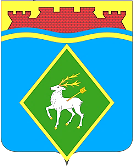 РОССИЙСКАЯ ФЕДЕРАЦИЯРОСТОВСКАЯ ОБЛАСТЬМУНИЦИПАЛЬНОЕ ОБРАЗОВАНИЕ «БЕЛОКАЛИТВИНСКОЕ ГОРОДСКОЕ ПОСЕЛЕНИЕ»АДМИНИСТРАЦИЯ БЕЛОКАЛИТВИНСКОГО ГОРОДСКОГО ПОСЕЛЕНИЯПОСТАНОВЛЕНИЕ от 29.04.2022 № 204г. Белая КалитваОб организации ярмарки на территории Белокалитвинского городского поселенияВ соответствии с постановлением Правительства Ростовской области от 07.11.2013  № 681 «Об утверждении Порядка организации ярмарок на территории Ростовской области и продажи товаров (выполнения работ, оказания услуг) на них», постановлением Администрации Белокалитвинского городского поселения от 05.12.2013  № 256 «Об организации деятельности ярмарок на территории Белокалитвинского городского поселения», постановлением Администрации Белокалитвинского городского поселения от 27.10.2021 № 354 «Об утверждении перечня мест организации  деятельности ярмарок на территории Белокалитвинского городского поселения на 2022 год», Администрации Белокалитвинского городского поселения п о с т а н о в л я е т:1. Организовать ярмарку на территории Белокалитвинского городского поселения по адресу: Ростовская область, г. Белая Калитва, Театральная площадь (далее – ярмарка). 1.1. Установить:- срок действия ярмарки: 01.05.2022;- режим работы ярмарки: с 08:00 часов до 20:00 часов;- тип ярмарки: универсальная;- вид ярмарки: праздничная.1.2. Сведения об организаторе ярмарки: - Администрация Белокалитвинского городского поселения.2.Назначить ответственного за организацию и проведение ярмарки                    Е. В. Малеева.3.Начальнику отдела муниципального хозяйства Кузнецовой Т.М. обеспечить наличие мусорных контейнеров на территорий ярмарки, а также уборку территорий ярмарки.         4.Директору МБУ БК «Центр благоустройства и озеленения»  Мироновой Е.М. обеспечить установку биотуалета, его уборку и функционирование.         5.Начальнику общего отдела Баранниковой М.В. опубликовать информацию о проведении ярмарки в Белокалитвинской Общественно-политической газете «Перекресток» и на официальном сайте Администрации Белокалитвинского городского поселения.         6.Постановление вступает в силу с момента подписания.        7.Контроль за исполнением настоящего постановления возложить на заместителя главы Администрации Белокалитвинского городского поселения Ващенко Д. Г.Верно:Начальник общего отдела                                                          М.В. БаранниковаГлава АдминистрацииБелокалитвинского городского поселения                            Н.А. Тимошенко